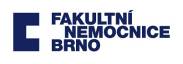                                                                9. listopad 2017„SUPERVIZE VE ZDRAVOTNICTVÍ“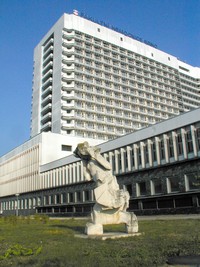 „VÍCE POHLEDŮ JE LEPŠÍ NEŽ JEDEN“ (G. BATESON)9:00 – 10:00 REGISTRACE10:00 – 10:20 ZAHÁJENÍ KONFERENCE Erna Mičudová: Úvodní slovo. FN Brno.10:20 – 11:30 I. BLOK PŘEDNÁŠEKPředsednictvo: Erna Mičudová, Jana ŠpačkováMiroslava Ježová, Jana Špačková, Irena Osvaldová: Supervizní zkušenost ve Fakultní nemocnici Brno. FN Brno. Zdeňka Knechtová: Podpora profesního rozvoje sester prostřednictvím reflexe praxe. LF MU Brno, FF UK Praha. Lenka Kleinová: Supervize očima všeobecné sestry. FN Brno. Jan Hálek: Zkušenost se supervizí dětského týmu mobilního hospice z pohledu supervidovaného. Mobilní hospic Nejste sami Olomouc, FN Olomouc.Marie Marečková-Nosálková: Implementace supervize zdravotnických týmů v praxi: Kazuistiky a pohled supervizora. UP Olomouc. 11:30 – 12:00 OBČERSTVENÍ12:00 – 13:00 II. BLOK PŘEDNÁŠEKPředsednictvo: Zdeňka Knechtová, Miroslava JežováMartina Vzorková: Psychosociální intervenční služba ve FNO. FN Ostrava.Jana Vargová, Lucie Sytenská: Sdílení zkušeností se supervizí ve FN Motol. FN Motol.Marek Hryciow, Blanka Šestáková: Význam supervize pro nelékařské zdravotnické pracovníky. FN Plzeň.Jarmila Cmuntová, Zuzana Mezerová: Naše zkušenosti se zaváděním supervizních setkávání v Nemocnici Jihlava. Nemocnice Jihlava.13:00 – 14:00 OBĚD14:00 – 15:30 III. BLOK PŘEDNÁŠEKPředsednictvo: Marie Marečková-Nosálková, Irena OsvaldováZuzana Holečková, Lenka Gutová: Supervize a šetření agentury „Mobbing-Free“ na Oddělení centrálních operačních sálů ÚVN Praha. ÚVN Praha.Alena Nádvorníková, Milena Vaňková, Simona Francová: Vybrané aspekty supervize řízení v kontextu psychiatrického ošetřovatelství aneb Co vás čeká jako zadavatele a supervizanty a co se od vás očekává v rámci implementace tzv. “manažerské” supervize? Psychiatrická nemocnice Kosmonosy, UK Praha.Andrea Mašínová, Světluše Chabrová: Projekt podpůrné supervize zdravotnických pracovníků z pohledu managementu nemocnice. FN Plzeň.Petr Krohe, Daniela Šimonová: Reflexe chyb a omylů při supervizi ve zdravotnictví. VFN Praha. 15:30 – 16:00 ZÁVĚREČNÁ DISKUSE A UKONČENÍ KONFERENCE